      Azərbaycan Respublikasının                                                 Permanent Mission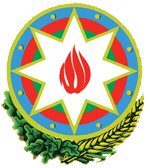            Cenevrədəki BMT Bölməsi                                          of the Republic of Azerbaijanvə digər beynəlxalq təşkilatlar yanında                                    to the UN Office and other               Daimi Nümayəndəliyi                                        International Organizations in Geneva       _______________________________________________________________________________  237 Route des Fayards, CH-1290 Versoix, Switzerland  Tel: +41 (22) 9011815   Fax: +41 (22) 9011844  E-mail: geneva@mission.mfa.gov.az  Web: www.geneva.mfa.gov.az		             		 Check against delivery34th session of the UPR Working GroupUPR of Bosnia and HerzegovinaStatementdelivered by Emin Aslanov, First secretary of the Permanent Mission of the Republic of Azerbaijan to the UN Office and other International Organizations in Geneva13 November 2019Madame Vice-President, Azerbaijan warmly welcomes the distinguished delegation of Bosnia and Herzegovina and thanks for the presentation of its national report.Azerbaijan welcomes the progress achieved by the Government of Bosnia and Herzegovina in implementation of the recommendations received during the previous cycle of the UPR. We take positive note of adoption of a new strategy to advance the position of persons with disabilities for 2016–2021, and the Third Action Plan for the Implementation of UNSCR 1325 "Women, Peace, Security" for the period 2018-2022. Azerbaijan would like to offer the following recommendations to friendly Bosnia and Herzegovina:take further measures to ensure empowerment of womenconsider taking measures aimed at ensuring increased efficiency and accountability of public service;set up a domestic mechanism to monitor the implementation of human rights recommendationsIn conclusion, we wish the delegation of Bosnia and Herzegovina a very successful review.Thank you, Madam Vice-President.